天津商业大学硕士研究生学位论文写作规范（试行）天津商业大学研究生处 编二零一二年十一月第一章  绪  论学位论文是研究生科研工作成果的集中体现，是研究生申请硕士学位的主要依据，也是社会重要的文献资料。为使我校研究生学位论文撰写更加规范化，提高研究生学位论文质量，特制定《天津商业大学研究生学位论文写作规范》，供申请学位的研究生参考。本写作规范适用于以中文为主体的硕士研究生学位论文，以外文为主体的学位论文写作规范另行公布。专业学位研究生学位论文的撰写以教执委要求为准。教执委无要求的，参照此规范。第二章  内容要求2.1 论文内容要求1.学位论文应在指导教师指导下，由研究生独立完成；2.运用本学科、专业或引用其它学科领域的理论或方法解决本学科领域内具有实际意义的问题，论文应在理论分析、实验研究、研究方法等方面有新见解；3.论文要求概念清晰，分析论述严谨，图表清楚整齐，数据真实可靠；4.论文应有一定的工作量，一般在论文题目确定后，用于论文的工作时间应在一年至一年半。2.2 论文结构要求学位论文一般由十三部分组成，依次为：（1）封面，（2）扉页，（3）独创性声明及使用授权声明，（4）中文摘要，（5）英文摘要，（6）目录，（7）绪论，（8）正文，（9）结论，（10）参考文献，（11）发表论文、参加科研情况说明，（12）附录，（13）致谢。学位论文每部分从新的一页开始，各部分要求如下：（1）封面（统一格式）论文题目：应是整个论文总体内容的体现，要准确得体、引人注目、简短精炼、外延和内涵恰如其分，严格控制在25字以内。专    业：以国务院学位委员会发布的学科专业目录中的二级学科为准。指导教师：一般只能写一名指导教师。（2）扉页（见附件1）分类号：暂空密级：非涉密（公开）论文不需标注密级，涉密论文须标注论文的密级（内部、秘密或机密）。（3）学位论文独创性声明及使用授权声明（见附件2）学位论文独创性声明及使用授权声明，见附件2统一格式，研究生本人和指导教师用黑色签字笔或碳素笔签字。（4）摘要（见附件3）中文摘要应将学位论文的内容要点简短明了地表达出来，约1500字左右（限两页内），字体为宋体小四号。内容应包括工作目的、研究方法、成果和结论。要突出本论文的创新点，语言力求精炼。为了便于文献检索，应在本页下方另起一行注明论文的关键词（3～7个）。（双面打印）（5）Abstract（见附件4）内容应与中文摘要相同。字体为Times New Roman小四号。（另起一张纸，双面打印）（6）目录（见附件5）标题应简明扼要并标明页号。（另起一张纸，双面打印）（7）绪论（见附件6）在正文前，属于整篇论文的引论部分，内容为该研究工作的意义、背景；研究课题的国内外文献综述；本论文所要解决的问题。前言部分的文字不可冗长，措辞要精炼，内容不能过于分散、琐碎，篇幅大小视论文篇幅及内容需要而定。（另起一张纸，双面打印）（8）正文（见附件6）正文是学位论文的主体,占据主要篇幅，硕士学位论文一般不少于3万字。要求内容充实，论据充分、可靠，论证有力，主题明确。正文内容因研究课题性质而不同，一般应有理论分析，实验装置和测试方法或计算方法的论述；对实验结果的分析讨论；与理论计算结果的比较等。（9）结论（见附件6）结论应明确、精炼、完整、准确。一般包括本文研究结果说明了什么问题；对前人所做的工作做了哪些修正、补充、发展、证实或否定；本文研究的不足之处或需要进一步研究和解决的问题，以及对解决这些问题的可能关键点和方向。（10）参考文献（见附件7）只列出作者直接阅读过、在正文中被引用的文献资料，要求与正文标注序号一一对应。参考文献一律放在论文结束后，不得放在各章之后。参考文献总数不少于50篇，其中近3年文献不少于25篇，外文文献不少于15篇。（11）发表论文、参加科研情况说明（见附件8）发表论文、参加科研情况说明指学生在学期间发表论文和参加科研情况。（另起一张纸，双面打印）（12）附录（见附件9）内容一般包括正文内不便列出的冗长公式推导、辅助性数学工具、符号说明（含缩写）、计算程序及说明等。（另起一张纸，双面打印）（13）致谢（见附件10）限一页。（另起一张纸，双面打印）2.3 论文书写要求（1）语言表达a.论文应层次分明，数据可靠，推理严谨，立论正确。论述必须简明扼要，重点突出，对同行专业人员已熟知的常识内容，尽量减少叙述。b.论文中如出现一些非通用性的新名词、新术语或新概念，需立即做出解释。（2）标题和层次a.层次要清楚，标题要重点突出，简明扼要。b.层次代号的格式如下：第一章  ××××（居中）1.1 ×××× ××××（3）篇眉和页码a.篇眉从第一章开始，采用宋体五号字居中书写。第一章××××b.页码从前言开始按阿拉伯数字（宋体6号）连续编排，居中书写。（4）图、表、公式按照《中华人民共和国国家标准（科学技术报告、学位论文和学术论文的编写格式）》（GB 7713-87）规定描述。图：a.要精选、简明，切忌与表及文字表述重复。b.图中的术语、符号、单位等应同文字表述一致。c.图序和图题居中置于图的下方。表：a.表中参数应标明量和单位的符号。b.表序和表题置于表的上方。公式：编号用括号括起写在右边行末，其间不加虚线。图、表、公式等与正文之间要有一行的间距；文中的图、表、附录、公式一律采用阿拉伯数字分章（或连续）编号。如：图2-5，表3-2，公式（5-1）等。若图或表中有附注，采用英文小写字母顺序编号。 （5）参考文献按照《中华人民共和国国家标准（文后参考文献著录规则）》（GB7714-87）执行。（6）量和单位要严格执行GB 3100-3102：93有关量和单位的规定（具体要求请参阅《常用量和单位》.计量出版社，1996）。单位名称的书写，可以采用国际通用符号，也可以用中文名称，但全文应统一，不要两种混用。（7）字体、字号大 标 题          黑体小三号             一级标题          黑体四号               二级标题          黑体四号                 三级标题          黑体小四号      正文及参考文献    宋体小四号论文要求用A4纸双面打印，凡属保密的论文应鉴定密级并于论文封面左上角注明。第三章 格式基本要求3.1 学位论文页面设置对称页边距，上边距，下边距，装订内侧边距，外侧边距，装订线。装订位置：左边。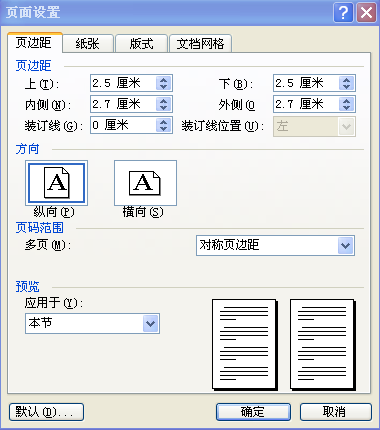 只指定行网格，每页35行。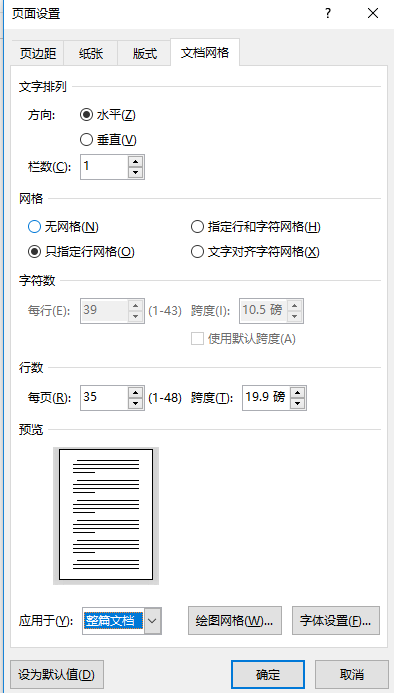 3.2 段落格式段落首行缩进2字符，段前、段后不空行。正文中大标题为小三号黑体，单倍行距，段前，段后；一级标题为四号黑体，单倍行距，段前、段后各；二级标题为四号黑体，单倍行距，段前、段后各；三级标题为小四号黑体，单倍行距；正文及参考文献为宋体小四号。3.3 页眉、页脚页眉从第一章开始，采用宋体五号字，例如：“第一章 前言”等字样，页眉居中。正文采用宋体六号居中编写页码。页眉距上边界，页脚距下边界。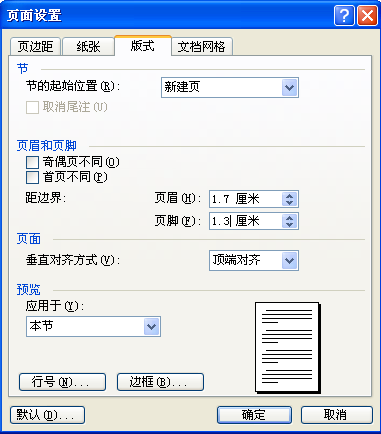 3.4 脚注    脚注，采用宋体小五号字，在标注的当页页面底端标注。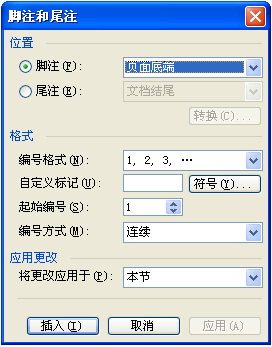 附件1分类号：                                           学 校 代码：10069密级：                                             研究生学号：学位论文中文题目Dissertation Title in English研究生姓名：×××专业名称：×××××××指导教师姓名：××× 教授（副教授）论文提交日期：××××年×月学位授予单位：天津商业大学附件2独创性声明及使用授权声明一、学位论文独创性声明本人所撰写的学位论文是在指导教师的指导下独立完成的研究成果。除已明确标注或得到许可外，所撰写的学位论文中不包含他人已申请学位或其他用途所使用过的成果，不包含其他个人或集体已经发表或撰写过的研究成果，本人的指导教师对此进行了审定。对本文的研究做出重要贡献的个人或集体，本人已在文中做出明确的说明并表示谢意。如有不实，本人承担相应责任。二、学位论文及研究成果使用授权声明本人同意授权天津商业大学以非赢利方式保存、使用本人的学位论文的电子版及纸质版。授权天津商业大学将本论文的全部内容或部分内容提供给有关方面编入数据库进行检索、出版及提供信息服务。同意学校向国家有关部门或机构送交论文的复印件和磁盘。本人在校期间取得的研究数据、相关成果等知识产权归天津商业大学所有。注：涉及保密的学位论文在解密后适用本授权。学位论文作者签字：                 指 导 教 师 签字：日            期：          年    月    日附件3摘  要×××××××××××××××××××××××××××××××××××××××××××××××××××××××××××××××××××××××××××××××××××××××××××××××××××××××××××××××××××××××××××××××××××××××××××××××××××××××××××××××××××××××。×××××××××××××××××××××××××××××××××××××××××××××××××××××××××××××××××××××××××××××××××××××××××××××××××××××××××××××××××××××××××××××××××××××××××××××××××××××××××××××××××××××××××××××××××××××××××××××××××××××××××××××××××××××××××××××××××××××××××××。关键词：×××××；×××××；×××××；×××××注：1.中文摘要采用宋体小四号，西文采用Time New Roman小四号字体。2.硕士学位论文中文摘要字数为1000-1500字。3.中文摘要中除个别英文缩写外，一律用汉字写成，不得出现公式、图、表和参考文献等。4.学位论文中文、英文摘要不加页眉和页脚，不标页码。5.单倍行距，指定网格，每页35行。附件4ABSTRACT××××××××××××××××××××××××××××××××××××××××××××××××××××××××××××××××××××××××××××××××××××××××××××××××××××××××××××××××××××××××××××××××××××××××××××××××××××××××××××××××××××××××××××××××××××××××××××××××××××××××××××××××××××××××××××××××××××××××××××××××××××××××××××××××××××××××××××××××××××××××××××××××××××××××××××××××××××××××××××××××××××××××××××××××××××××××××××××××××××××××××××××××××××××××××××××××××××××××××××××××××Key words: ×××××，×××××，×××××，×××××（与中文相对映，用全角逗号分开）注：1.英文摘要内容采用小四号Times New Roman字体。2.英文摘要内容与中文摘要相对应。3.单倍行距，指定网格，每页35行。附件5                       目  录摘要	ⅠAbstract	Ⅱ第一章  绪论  	11.1 XXXX	1 XXXX	11.2XXXX	1 XXXX	11.3 XXXX	1 XXXX	1第二章  正文	12.1 XXXX	1 XXXX	1参考文献	4发表论文、参加科研情况说明	6附录一XXXXXXXXX	7致  谢	8注：1.目录中只列到三级标题。2.自动编写目录方法当文件按章节编辑完成后1、选择【视图】——【文档结构图】并选择【格式】——【样式与格式】选择“第一章标题”，将级别在【样式与格式】中设置为 “ 1级 ”（依次类推，将所有章标题都设置成“一级”）分别选择各章下面的各节，分别都设置成“2级”同理各小节下面的个点，分别设置成“3级”依次设置所有级别（没有设置级别的默认为“正文文本”）2、将鼠标放在文件的头部，【插入】--【引用】--【索引和目录】直接确定。目录就生成了。默认情况下WORD只显示三级目录，如果要显示多余三级可以在【索引和目录】里面进行设置。附件6第一章  绪  论1.1 XXXXXXXX XXXXXXXXX第二章  正文（另起一页）文中表的要求：表3-1 AEO与CDs在不同温度下的包结常数Kα(mol/L)-1Table 3-1 The formation constants(Kα) value of AEO/CDs under different temperatures(mol/l) -1注：如果是坐标图，则图中坐标上须注明标度值，并标明坐标轴所表示的物理量名称及量纲（沿坐标轴指向顺序标出），应按国际标准（SI）标注，例如：kW，m/s，N·m等；字体用小五号宋体。注：① 表与正文之间要有一行的间距。② 表格应按章编号，如表3-1，并需有表题（表的说明，中英文对照），表格应为三线表（特殊情况例外）。表内同一栏的数字必须上下对齐。表内不宜用“同上”、“同右”、“//”和类似词，一律填入具体数字或文字。表内“空白”代表未测或无此项；③ 表号及表标题用五号黑体在表格上方居中排列，表内中文一般用五号宋体，西文用Times New Roman五号字体；④ 表格的设计应紧跟文述。若为大表或作为工具使用的表格，可作为附表在附录中给出；⑤ 表中各物理量及量纲均按国际标准（SI）及国家规定的符号和法定计量单位标注。⑥ 表因长度问题经拆分时，在次页或后面几页的表格后续部分均加表头，表头后加“续表1。⑦ 表格如若是参考他人文献需标明资料来源出处，格式与参考文献相同，资料来源为五号字体，于表格下方另起一行左顶格，且表格需空一行与文本隔开。文中图的要求：图2-1 学位授权点发展情况Fig2-1 注：① 图与正文之间要有一行的间距。② 所有插图按分章编号，如第1章，第3张图为“图1，所有插图均需有图题（图的说明，中英文对照），图号及图题应在图的下方五号黑体居中标出，英文图题用Time New Roman五号字体；③ 一幅图如有若干分图，均应编分图号，用（a），（b），（c）按顺序编排；④ 插图须紧跟文述。在正文中，一般应先见图号及图的内容后再见图，一般情况下不能提前见图，特殊情况需延后的插图不应跨节；⑤ 图形符号及各种线型画法须按现行的国家标准；⑥ 坐标图中坐标上须注明标度值，并标明坐标轴所表示的物理量名称及量纲（沿坐标轴指向顺序标出），应按国际标准（SI）标注，例如：kW，m/s，N·m等；字体用五号宋体。⑦ 提供照片应大小适宜，主题明确，层次清楚，照片一定要有放大倍数；图表的绘图区大小适宜，一般为7×。图4-1 葛缕子精油的荧光光谱：a、b没有加入环糊精；c、d加入环糊精Fig. 4-1图表坐标轴应为均匀刻度，图表各系列格式避免用黄色和兰色等颜色，以免打印不清楚。⑧ 图应具有“自明性”，即只看图、图题和图例，不阅读正文，就可理解图意；图例尽量放在图表内，不要放在图表旁边，而且图例无边框。⑨ 插图中须完整标注实验条件、结构参数等；⑩ 图中文字字体不宜太大，一般为宋体五号字，英文用Times New Roman 五号，使用他人插图须注明出处。文中公式的要求：如：EVA基本公式为：                    (3-1)注：① 公式与正文之间要有一行的间距；② 公式一律用公式编辑器编辑，公式及正文中的变量均采用斜体字，均需有公式编号；③ 公式号按章编排，如式（2-3），公式居中，编号右对齐；公式中各物理量及量纲均按国家标准（SI）及国家规定的法定符号和法定计量单位标注，禁止使用已废弃的符号和计量单位，单位和数值之间需加空格；④ 公式中用字、符号、字体要符合科学规范。较长的公式，转行时居中排列，转行只能在+、－、*、/处，上下式尽可能在等号“=”处对齐。第三章  结论（另起一页）XXXXXXXXXXXXXXXXXXXXXXXXXXXXXXXXXXXXXXXXXXXXXXXXXXXXX。附件7参考文献[1] 殷剑宏，吴开亚．图论及其算法[M]．合肥：中国科学技术大学出版社，2004：132-138．[2] 冯永新．一个应用于移动自组网络管理的簇生成算法[J]．软件学报，2003，33（1）：132-138．[3] 赵秀珍．关于计算机学科中几个量和单位用法的建议[C]．科技编辑学论文集．北京：北京师范大学出版社，1997：125-129．[4] 朱建立．面向对象的分布式知识处理系统[D]．北京：中国科学院计算技术研究所，1987．[5] 姜锡洲．一种温热外敷药制备方案[P]．中国，881056078，．[6] GB/T 16159—1996．汉语拼音正词法基本规则[S]．北京：中国标准出版社，1996．[7] 朱华．关于《华岳全集》的一点看法[N]．光明日报，(8)．[8]王明亮．关于中国学术期刊标准化数据库系统工程进展[EB/OL]．1998．http://www.cajcd.org/pub/wml.txt/980810-2.html．[21] Sheldon M.．Stochastic Processes[M]．New York：Wiley，1983：18-24．[22] Wong V. and Leung V.．Location management for next generation personal communication networks[J]．IEEE Network，2000，(14)：18-24．[23] Bishop P. B.．Computer system with a very large address space and garbage collection[D]．Cambridge，MA：Massachusetts Inst Technol，1999．[24] Sheldon M.．Location management for next generation personal communication networks[EB/OL]．1998．http://www.cdu.gov/wml.txt/990-8.html．注：1.同一篇文献在正文中可多次引用，每次引用均需在引用段末尾右上角标注出参考文献序号，且一篇文献只有一个序号，在参考文献中也只需列一次。2.参考文献左顶格，无首行缩进，其中标点符号都要在全角下录入。3.上面所列各项必须齐全，尤其是卷和期。4.专著若多次引用，可省略页码。5.英文作者名字具体是姓前名后，还是名前姓后——即缩写在前，还是缩写在后不做统一规定，但要求全文要统一。6.参考文献中的中文字体一律采用宋体小四号，西文字母一律采用小四号Times New Roman字体，单倍行距，指定网格数，每页35行。文献类型和标识代码  几种主要参考文献著录表的格式为：附件8发表论文、参加科研情况说明（一）发表论文[1][2][3]（二）参与的科研项目参与（项目级别）一项，课题名称为《XXXXXXXX》，项目编号为XXXX-XXXX。附件9附  录XXXXXXXXXXXXXXXXXXXXXXXXXXXXXXXXXXXXXXXXXXXXXXXXXXXXXXXXXXXXXXXXXXXXXXXXXXXXXXXXXXXXXXXXXXXXXXXXXXXXXXXXXXXXXXXXXXXXXXXXXXXXXXXXXXXXXXXXXXXXXXXXXXXXXXXXXXXXXXXXXXXXXXXXXXXXXXXXXXXXXXXXXXXXXXXXXXXXXXXXXXXXXXXXXXXXXXXXXXXXXXXXXXXXXXXXXXXXXXXXXXXXXXXXXXXXXXXXXXXXXXXXXXXXXXXXXXXXXXXXXXXXXXXXXXXXXXXXXXXXXXXXXXXXXXXXXXXXXXXXXXXXXXXXXXXXXXXXXXXXXXXXXXXXXXXXXXXXXXXXXXXXXXXXXXXXXXXXXXXXXXXXXXXXXXXXXXXXXXXXXXXXXXXXXXXXXXXXXXXXXXXXXXXXXXXXXXXXXXXXXXXXXXXXXXXXXXXXXXXXXXXXXXXXXXXXXXXXXXXXXXXXXXXXXXXXXXXXXXXXXXXXXXXXXXXXXXXXXXXXXXXXXXXXXXXXXXXXXXXXXXXXXXXXXXXXXXXXXXXXXXXXXXXXXXXXXXXXXXXXXXXXXXXXXXXXXXXXXXXXXXXXXXXXXXXXXXXXXXXXXXXXXXXXXXXXXXXXXXXXXXXXX附件10致  谢XXXXXXXXXXXXXXXXXXXXXXXXXXXXXXXXXXXXXXXXXXXXXXXXXXXXXXXXXXXXXXXXXXXXXXXXXXXXXXXXXXXXXXXXXXXXXXXXXXXXXXXXXXXXXXXXXXXXXXXXXXXXXXXXXXXXXXXXXXXXXXXXXXXXXXXXXXXXXXXXXXXXXXXXXXXXXXXXXXXXXXXXXXXXXXXXXXXXXXXXXXXXXXXXXXXXXXXXXXXXXXXXXXXXXXXXXXXXXXXXXXXXXXXXXXXXXXXXXXXXXXXXXXXXXXXXXXXXXXXXXXXXXXXXXXXXXXXXXXXXXXXXXXXXXXXXXXXXXXXXXXXXXXXXXXXXXXXXXXXXXXXXXXXXXXXXXXXXXXXXXXXXXXXXXXXXXXXXXXXXXXXXXXXXXXXXXXXXXXXXXXXXXXXXXXXXXXXXXXXXXXXXXXXXXXXXXXXXXXXXXXXXXXXXXXXXXXXXXXXXXXXXXXXXXXXXXXXXXXXXXXXXXXXXXXXXXXXXXXXXXXXXXXXXXXXXXXXXXXXXXXXXXXXXXXXXXXXXXXXXXXXXXXXXXXXXXXXXXXXXXXXXXXXXXXXXXXXXXXXXXXXXXXXXXXXXXXXXXXXXXXXXXXXXXXXXXXXXXXXXXXXXXXXXXXXXXXXXXXXXXXXX参数β-CD435340241154DM-β-CD5314262902072-HG-β-CD325249175972-HP-β-CD 758642570446文献类型标识代码文献类型标识代码普通图书M会议录C汇编G报纸N期刊J学位论文      D报告R标准S专利P数据库DB计算机程序CP电子公告EB连续出版物： [序号] 作者．文题[文献类型标识]．刊名，年，卷号（期号）：起-止页码．专（译）著： [序号] 作者．书名（，译者）[文献类型标识]．出版地：出版者，出版年： 起-止页码．论 文 集： [序号] 作者．文题[文献类型标识]．见（in）：编者．文集名．出版地：出版者，出版年： 起-止页码学 位 论 文：[序号] 姓名．文题[文献类型标识]．授予单位所在地：授予单位，授予年．专      利：[序号] 申请者．专利名[文献类型标识]．国名，专利号，授权公告日．技 术 标 准：[序号] 发布单位．技术标准代号．技术标准名称[文献类型标识]．出版地：出版者，出版日期．电子文献：作者．文题[文献类型标识]．出版年（更新和修改日期）．获取和访问路径．